Cavalry Primary School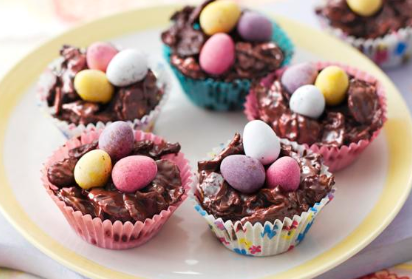 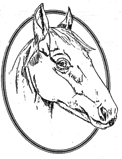 Cookery ClubRecipe CardHealthy Easter Egg NestsWeek 5